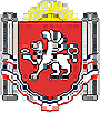 АДМИНИСТРАЦИЯ БЕРЕЗОВСКОГО СЕЛЬСКОГО ПОСЕЛЕНИЯРАЗДОЛЬНЕНСКОГО РАЙОНАРЕСПУБЛИКИ КРЫМПОСТАНОВЛЕНИЕ10.02.2021 г.                        	  	                                       				№ 33село БерезовкаОб утверждении отчета о ходе реализации и исполнении муниципальной целевой Программы «Поддержка и развитие малого и среднего предпринимательства на территории Березовского сельского поселения Раздольненского района Республики Крым на 2018 - 2020 годы»     В соответствии с постановлением Администрации Березовского сельского поселения от 27.02.2015 года № 13 «Об утверждении Порядка разработки, реализации и оценки эффективности муниципальных программ», Уставом муниципального образования Березовское сельское поселение Раздольненского района Республики Крым                                                 ПОСТАНОВЛЯЮ: 1.Утвердить отчет о ходе реализации и исполнении муниципальной целевой Программы «Поддержка и развитие малого и среднего предпринимательства на территории Березовского сельского поселения Раздольненского района Республики Крым на 2018 - 2020 годы» (прилагается).2.  Обнародовать настоящее постановление на информационных стендах населенных пунктов Березовского сельского поселения и на официальном сайте Администрации Березовского сельского поселения в сети Интернет (http:/berezovkassovet.ru/).3. Постановление вступает в силу со дня его официального обнародования.   4. Контроль за исполнением настоящего постановления оставляю за собой.Председатель Березовского сельскогосовета – глава АдминистрацииБерезовского сельского поселения			         	   			А.Б.НазарПриложениек постановлению Администрации Березовского сельского поселения от 10.02.2021 года № 33Отчето ходе реализации и исполнении муниципальной целевой Программы «Поддержка и развитие малого и среднего предпринимательства на территории Березовского сельского поселения Раздольненского района Республики Крым на 2018 - 2020 годы»	  Муниципальная целевая программа «Поддержка и развитие малого и среднего предпринимательства на территории Березовского сельского поселения Раздольненского района Республики Крым на 2018 - 2020 годы» утверждена постановлением Администрации Березовского сельского поселения от 30.08.2018 года № 232.			     Разработчиком и исполнителем Программы является Администрация Березовского сельского поселения.Основные цели Программы: Обеспечение благоприятных условий для устойчивого развития субъектов малого и среднего предпринимательства в Березовском сельском поселении на основе формирования эффективных механизмов его поддержки.Основные задачи Программы:1.Совершенствование информационной и организационной поддержки субъектов малого и среднего предпринимательства;2.Развитие информационной инфраструктуры в целях получения субъектами малого и среднего предпринимательства экономической, правовой, статистической и иной информации, необходимой для их эффективного развития; 3.Содействие профессиональному росту кадров малого и среднего предпринимательства;4.Развитие женского и семейного предпринимательства;5.Совершенствование системы информирования о возможностях подготовки, переподготовки и повышения квалификации кадров для организации и управления малым бизнесом;6.Повышение уровня и качества жизни сельского населения, эффективного ведения личных подсобных хозяйств, стимулирование увеличения производства сельскохозяйственной продукции в личных подсобных хозяйствах Березовского сельского поселения7.Выявление и поощрение эффективно работающих индивидуальных предпринимателей, малых и средних предприятий;8.Оценка уровня развития малого и среднего предпринимательства по видам экономической деятельности;9. Распространение положительного опыта.       В 2018-2020 гг. в рамках реализации данной программы проводились следующие мероприятия: -разработаны и приняты нормативные правовые акты, регулирующие развитие малого и среднего предпринимательства на территории Березовского сельского поселения (без финансирования);- на официальном сайте Администрации Березовского сельского поселения http:/berezovkassovet.ru/ ведется информационный раздел «Поддержка предпринимательства», в котором размещается вся информация поселения для субъектов малого и среднего предпринимательства;- информационный и справочный материал для предпринимателей по различным аспектам предпринимательской деятельности размещается на информационных стендах сельского поселения, расположенных во всех населенных пунктах поселения.
 Анализ реализации Программы за 2018-2020 гг. показал, что программные цели и ожидаемые результаты от реализации Программы достигнуты:-  сохранены действующие субъекты малого и среднего предпринимательства;- произошел рост налоговых поступлений в местный бюджет от деятельности предприятий субъектов малого и среднего бизнеса.В соответствии с Порядком разработки, реализации и оценки эффективности муниципальных программ», постановлением Администрации Березовского сельского поселения от 27.02.2015 года № 13   муниципальная целевая программа «Поддержка и развитие малого и среднего предпринимательства на территории Березовского сельского поселения Раздольненского района Республики Крым на 2018 - 2020 годы» годы признана эффективной. Фактически в отчетном периоде из запланированных мероприятий все в полном объеме выполнены.Вывод об эффективности программы: Цели и задачи программы за отчетный период достигнуты.  